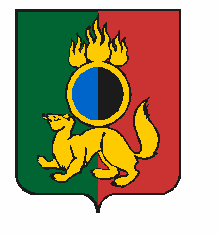 ГЛАВА ГОРОДСКОГО ОКРУГА ПЕРВОУРАЛЬСКПОСТАНОВЛЕНИЕг. ПервоуральскПОСТАНОВЛЯЮ:24.10.2023№119О внесении изменений в состав комиссии по координации работы по противодействию коррупции в городском округе Первоуральск, утвержденный Постановлением Главы городского округа Первоуральск от 01 марта 2016 года № 13 «О комиссии по координации работы по противодействию коррупции в городском округе Первоуральск» На основании Устава городского округа Первоуральск, в связи с кадровыми изменениями1. Внести изменения в состав комиссии по координации работы по противодействию коррупции в городском округе Первоуральск, утвержденный Постановлением Главы городского округа Первоуральск от 01 марта 2016 года № 13               «О комиссии по координации работы по противодействию коррупции в городском округе Первоуральск», изложив в новой редакции согласно приложению.2. Настоящее постановление опубликовать в газете «Вечерний Первоуральск» и разместить на официальном сайте городского округа Первоуральск.3. Контроль исполнения настоящего постановления оставляю за собой.Глава городского округа ПервоуральскИ.В. Кабец